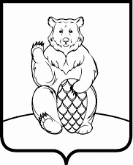 АДМИНИСТРАЦИЯПОСЕЛЕНИЯ МИХАЙЛОВО-ЯРЦЕВСКОЕ В ГОРОДЕ МОСКВЕПОСТАНОВЛЕНИЕ  20  апреля   2022 г.						                   № 31Об утверждении Реестра муниципальных услуг поселения Михайлово-Ярцевское в городе МосквеВ целях повышения эффективности, открытости и общедоступности информации по предоставлению муниципальных услуг, повышения качества предоставления услуг гражданам и юридическим лицам, в соответствии с Федеральным законом от 27.07.2010 № 210-ФЗ «Об организации предоставления государственных и муниципальных услуг», руководствуясь Уставом поселения Михайлово-Ярцевское в городе Москве, постановляю: 1. Утвердить Реестр муниципальных услуг поселения Михайлово-Ярцевское в городе Москве в соответствии с приложением к настоящему постановлению.2. Настоящее постановление вступает в силу со дня его опубликования.3. Опубликовать настоящее постановление в бюллетене «Московский муниципальный вестник» и на официальном сайте поселения Михайлово-Ярцевское.4. Контроль за исполнением настоящего постановления возложить на первого заместителя главы администрации поселения Михайлово-Ярцевское Войтешонок Л.Ю.Глава администрации				                   О.Ю.ТимохинаПриложение  к постановлению главы администрации поселения Михайлово-Ярцевскоеот 20 апреля 2022 г. №  31 РЕЕСТРмуниципальных услуг поселения Михайлово-Ярцевское в городе Москве№ п/пНаименование муниципальной услугиОрган местного самоуправления (структурное подразделение, подведомственная организация), ответственный за предоставление услугиКатегория получателей услугиПлата за оказание услугиДокумент, устанавливающий стандарт предоставления услуги1Заключение договоров социального найма на предоставленное жилое помещение по ордеру или на основании иных решений органа местного самоуправления (уполномоченного лица)Администрация поселения Михайлово-ЯрцевскоеФизическое лицобесплатноАдминистративный регламент2Приватизация жилых помещений муниципального жилищного фондаАдминистрация поселения Михайлово-ЯрцевскоеФизическое лицобесплатноАдминистративный регламент3Принятие решения о разрешении вступления в брак лицам, достигшим возраста 16 лет, в порядке, установленном семейным законодательством Российской ФедерацииАдминистрация поселения Михайлово-ЯрцевскоеФизическое лицобесплатноАдминистративный регламент4Выдача выписок из похозяйственной  книги, справки о наличии подсобного хозяйства, справки о печном отоплении, справки о нахождении объекта в границах поселения. Администрация поселения Михайлово-ЯрцевскоеФизическое и юридическое лицобесплатноАдминистративный регламент